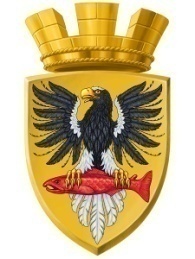 Р О С С И Й С К А Я  Ф Е Д Е Р А Ц И ЯКАМЧАТСКИЙ КРАЙП О С Т А Н О В Л Е Н И ЕАДМИНИСТРАЦИИ ЕЛИЗОВСКОГО ГОРОДСКОГО ПОСЕЛЕНИЯОт  24.12.2018 года                                                                                                                    № 2297 -п         г.ЕлизовоО размещении в федеральной информационной адресной системе сведений об адресах присвоенных объектам адресации – помещениям в многоквартирном доме № 4а по          ул. Строительная в г. ЕлизовоРуководствуясь ч.3 ст.5 и ч.3 ст.9 Федерального закона от 28.12.2013 №443-ФЗ «О федеральной информационной адресной системе и о внесении изменений в Федеральный закон «Об общих принципах организации местного самоуправления в Российской Федерации», ст. 14 Федерального закона от 06.10.2003 № 131-ФЗ «Об общих принципах организации местного самоуправления в РФ», Уставом Елизовского городского поселения, Приказом Минфина России от 05.11.2015 №171н «Об утверждении Перечня элементов планировочной структуры, элементов улично-дорожной сети, элементов объектов адресации, типов зданий (сооружений), помещений, используемых в качестве реквизитов адреса, и Правил сокращенного наименования адресообразующих элементов», в целях актуализации информации в федеральной информационной адресной системе,ПОСТАНОВЛЯЮ:1. Разместить в федеральной информационной адресной системе сведения об адресах, присвоенных объектам адресации - помещениям в многоквартирном доме № 4а по ул. Строительная в г. Елизово, ранее не размещенные в государственном адресном реестре, согласно приложению к настоящему постановлению.2. Направить данное постановление в федеральную информационную адресную систему для внесения сведений установленных данным постановлением.Муниципальному казенному учреждению «Служба по обеспечению деятельности администрации Елизовского городского поселения» опубликовать (обнародовать) настоящее постановление в средствах массовой информации и разместить в информационно-телекоммуникационной сети «Интернет» на официальном сайте администрации Елизовского городского поселения.Контроль за исполнением настоящего постановления возложить на руководителя Управления архитектуры и градостроительства администрации Елизовского городского поселения.Глава администрации Елизовского городского поселения                                                    Д.Б. ЩипицынПриложение к постановлению администрации Елизовского городского поселенияОт 24.12.2018 № 2297 -пПомещение,с кадастровым номером 41:05:0101001: 6081с кадастровым номером 41:05:0101001: 6081с кадастровым номером 41:05:0101001: 6081с кадастровым номером 41:05:0101001: 6081Россия,Камчатский край,Камчатский край,Елизовский муниципальный район,Елизовский муниципальный район,Елизовский муниципальный район,Елизовский муниципальный район,Елизовское городское поселение,Елизовское городское поселение,Елизовское городское поселение,Елизово г.,Строительная ул.,Строительная ул.,д.4а,кв.1.кв.1.кв.1.кв.1.кв.1.Помещение,с кадастровым номером 41:05:0101001:6082,с кадастровым номером 41:05:0101001:6082,с кадастровым номером 41:05:0101001:6082,с кадастровым номером 41:05:0101001:6082,Россия,Камчатский край,Камчатский край,Елизовский муниципальный район,Елизовский муниципальный район,Елизовский муниципальный район,Елизовский муниципальный район,Елизовское городское поселение,Елизовское городское поселение,Елизовское городское поселение,Елизово г.,Строительная ул.,  Строительная ул.,  д.4а,кв.2.кв.2.кв.2.кв.2.кв.2.3.Помещение,с кадастровым номером 41:05:0101001:6083,с кадастровым номером 41:05:0101001:6083,с кадастровым номером 41:05:0101001:6083,с кадастровым номером 41:05:0101001:6083,Россия,Камчатский край,Камчатский край,3.Елизовский муниципальный район,Елизовский муниципальный район,Елизовский муниципальный район,Елизовский муниципальный район,Елизовское городское поселение,Елизовское городское поселение,Елизовское городское поселение,Елизово г.,3.Строительная ул.,  Строительная ул.,  д.4а,кв.3.кв.3.кв.3.кв.3.кв.3.4.Помещение,с кадастровым номером 41:05:0101001:6084,с кадастровым номером 41:05:0101001:6084,с кадастровым номером 41:05:0101001:6084,с кадастровым номером 41:05:0101001:6084,Россия,Камчатский край,Камчатский край,4.Елизовский муниципальный район,Елизовский муниципальный район,Елизовский муниципальный район,Елизовский муниципальный район,Елизовское городское поселение,Елизовское городское поселение,Елизовское городское поселение,Елизово г.,4.Строительная ул.,Строительная ул.,д.4а,кв.4.кв.4.кв.4.кв.4.кв.4.5.Помещение,с кадастровым номером 41:05:0101001:6089,с кадастровым номером 41:05:0101001:6089,с кадастровым номером 41:05:0101001:6089,с кадастровым номером 41:05:0101001:6089,Россия,Камчатский край,Камчатский край,5.Елизовский муниципальный район,Елизовский муниципальный район,Елизовский муниципальный район,Елизовский муниципальный район,Елизовское городское поселение,Елизовское городское поселение,Елизовское городское поселение,Елизово г.,5.Строительная ул.,  Строительная ул.,  д.4а,кв.5.кв.5.кв.5.кв.5.кв.5.6.Помещение,с кадастровым номером 41:05:0101001:6090,с кадастровым номером 41:05:0101001:6090,с кадастровым номером 41:05:0101001:6090,с кадастровым номером 41:05:0101001:6090,Россия,Камчатский край,Камчатский край,6.Елизовский муниципальный район,Елизовский муниципальный район,Елизовский муниципальный район,Елизовский муниципальный район,Елизовское городское поселение,Елизовское городское поселение,Елизовское городское поселение,Елизово г.,6.Строительная ул.,  Строительная ул.,  д.4а,кв.6.кв.6.кв.6.кв.6.кв.6.7.Помещение,с кадастровым номером 41:05:0101001:6091,с кадастровым номером 41:05:0101001:6091,с кадастровым номером 41:05:0101001:6091,с кадастровым номером 41:05:0101001:6091,Россия,Камчатский край,Камчатский край,7.Елизовский муниципальный район,Елизовский муниципальный район,Елизовский муниципальный район,Елизовский муниципальный район,Елизовское городское поселение,Елизовское городское поселение,Елизовское городское поселение,Елизово г.,7.Строительная ул.,Строительная ул.,д.4а,кв.7.кв.7.кв.7.кв.7.кв.7.8.Помещение,с кадастровым номером 41:05:0101001:6092,с кадастровым номером 41:05:0101001:6092,с кадастровым номером 41:05:0101001:6092,с кадастровым номером 41:05:0101001:6092,Россия,Камчатский край,Камчатский край,8.Елизовский муниципальный район,Елизовский муниципальный район,Елизовский муниципальный район,Елизовский муниципальный район,Елизовское городское поселение,Елизовское городское поселение,Елизовское городское поселение,Елизово г.,8.Строительная ул.,  Строительная ул.,  д.4а,кв.8.кв.8.кв.8.кв.8.кв.8.9.Помещение,с кадастровым номером 41:05:0101001:6085,с кадастровым номером 41:05:0101001:6085,с кадастровым номером 41:05:0101001:6085,с кадастровым номером 41:05:0101001:6085,Россия,Камчатский край,Камчатский край,9.Елизовский муниципальный район,Елизовский муниципальный район,Елизовский муниципальный район,Елизовский муниципальный район,Елизовское городское поселение,Елизовское городское поселение,Елизовское городское поселение,Елизово г.,9.Строительная ул.,  Строительная ул.,  д.4а,кв.9.кв.9.кв.9.кв.9.кв.9.10.Помещение,с кадастровым номером 41:05:0101001:6086,с кадастровым номером 41:05:0101001:6086,с кадастровым номером 41:05:0101001:6086,с кадастровым номером 41:05:0101001:6086,Россия,Камчатский край,Камчатский край,10.Елизовский муниципальный район,Елизовский муниципальный район,Елизовский муниципальный район,Елизовский муниципальный район,Елизовское городское поселение,Елизовское городское поселение,Елизовское городское поселение,Елизово г.,10.Строительная ул.,Строительная ул.,д.4а,кв.10.кв.10.кв.10.кв.10.кв.10.11.Помещение,с кадастровым номером 41:05:0101001:6087,с кадастровым номером 41:05:0101001:6087,с кадастровым номером 41:05:0101001:6087,с кадастровым номером 41:05:0101001:6087,Россия,Камчатский край,Камчатский край,11.Елизовский муниципальный район,Елизовский муниципальный район,Елизовский муниципальный район,Елизовский муниципальный район,Елизовское городское поселение,Елизовское городское поселение,Елизовское городское поселение,Елизово г.,11.Строительная ул.,  Строительная ул.,  д.4а,кв.11.кв.11.кв.11.кв.11.кв.11.12.Помещение,с кадастровым номером 41:05:0101001:6088,с кадастровым номером 41:05:0101001:6088,с кадастровым номером 41:05:0101001:6088,с кадастровым номером 41:05:0101001:6088,Россия,Камчатский край,Камчатский край,12.Елизовский муниципальный район,Елизовский муниципальный район,Елизовский муниципальный район,Елизовский муниципальный район,Елизовское городское поселение,Елизовское городское поселение,Елизовское городское поселение,Елизово г.,12.Строительная ул.,  Строительная ул.,  д.4а,кв.12.кв.12.кв.12.кв.12.кв.12.13.Помещение,с кадастровым номером 41:05:0101001:6093,с кадастровым номером 41:05:0101001:6093,с кадастровым номером 41:05:0101001:6093,с кадастровым номером 41:05:0101001:6093,Россия,Камчатский край,Камчатский край,13.Елизовский муниципальный район,Елизовский муниципальный район,Елизовский муниципальный район,Елизовский муниципальный район,Елизовское городское поселение,Елизовское городское поселение,Елизовское городское поселение,Елизово г.,13.Строительная ул.,  Строительная ул.,  д.4а,кв.13.кв.13.кв.13.кв.13.кв.13.14.Помещение,с кадастровым номером 41:05:0101001:6094,с кадастровым номером 41:05:0101001:6094,с кадастровым номером 41:05:0101001:6094,с кадастровым номером 41:05:0101001:6094,Россия,Камчатский край,Камчатский край,14.Елизовский муниципальный район,Елизовский муниципальный район,Елизовский муниципальный район,Елизовский муниципальный район,Елизовское городское поселение,Елизовское городское поселение,Елизовское городское поселение,Елизово г.,14.Строительная ул.,Строительная ул.,д.4а,кв.14.кв.14.кв.14.кв.14.кв.14.15.Помещение,с кадастровым номером 41:05:0101001:6095,с кадастровым номером 41:05:0101001:6095,с кадастровым номером 41:05:0101001:6095,с кадастровым номером 41:05:0101001:6095,Россия,Камчатский край,Камчатский край,15.Елизовский муниципальный район,Елизовский муниципальный район,Елизовский муниципальный район,Елизовский муниципальный район,Елизовское городское поселение,Елизовское городское поселение,Елизовское городское поселение,Елизово г.,15.Строительная ул.,  Строительная ул.,  д.4а,кв.15.кв.15.кв.15.кв.15.кв.15.16.Помещение,с кадастровым номером 41:05:0101001:6096,с кадастровым номером 41:05:0101001:6096,с кадастровым номером 41:05:0101001:6096,с кадастровым номером 41:05:0101001:6096,Россия,Камчатский край,Камчатский край,16.Елизовский муниципальный район,Елизовский муниципальный район,Елизовский муниципальный район,Елизовский муниципальный район,Елизовское городское поселение,Елизовское городское поселение,Елизовское городское поселение,Елизово г.,16.Строительная ул.,  Строительная ул.,  д.4а,кв.16.кв.16.кв.16.кв.16.кв.16.